KRĄG TEMATYCZNY: LISTONOSZDzień 22                                                                                                                                                    Temat zajęć: Adresujemy kopertęCele ogólne:  - zapoznanie ze sposobem adresowania koperty,                                                                                          - utrwalenie znajomości swojego imienia, nazwiska, adresu,                                                                                         - wyjaśnienie pojęć: adresat, odbiorca, nadawca,                                                                                                   - adresowanie koperty,                                                                                                                                        - budzenie szacunku do odpowiedzialnej i ważnej pracy listonosza,                                                                                    - utrwalenie nazw urządzeń, przedmiotów znajdujących się na poczcie,                                                                           - nazywanie czynności wykonywanych przez listonosza,                                                                                                        - wzbogacenie słownictwa o wyrażenia związane z pocztą,                                                                                         - kształtowanie umiejętności posługiwania się pojęciami związanymi z pocztą,                                                                                         - kształcenie spostrzegawczości i uwagi,                                                                                                      - doskonalenie umiejętności uważnego słuchania;                                                                                       - oglądanie i omawianie ilustracji,                                                                                                             - doskonalenie sprawności  manualnej oraz koordynacji wzrokowo-ruchowej,                                                         - wykonanie koperty z papieru,                                                                                                                            - kształtowanie umiejętności uważnego patrzenia (organizowania pola spostrzeżeniowego),                   - utrwalenie nazw dni tygodnia, nazw miesięcy,                                                                                                                                                                                                                         - kształtowanie umiejętności posługiwania się kalendarzem,                                                                          - doskonalenie umiejętności matematycznych.                                                                                                                                        Cele szczegółowe:                                                                                                                                  uczeń: - wie jak zaadresować kopertę,                                                                                                                   - zna swoje dane (imię , nazwisko, adres zamieszkania),                                                                             - odczytuje informacje umieszczone na kopercie,                                                                           - wie, kto to jest adresat, odbiorca, nadawca,                                                                                                             - wypowiada się na temat pracy listonosza,                                                                                                            - rozpoznaje i nazywa przedmioty: list, widokówka, znaczek, skrzynka pocztowa, waga,                                      - wie, jak wygląda listonosz ( rozpoznaje jego ubiór),                                                                                  - ćwiczy logiczne myślenie,                                                                                                                                - odpowiada na pytania zdaniem prostym lub złożonym,                                                                                                      - wymienia nazwy dni tygodnia, nazwy miesięcy                                                                                                        - umie posługiwać się kalendarzem,                                                                                                              - potrafi wykonać kopertę z papieru,                                                                                                                         - porządkuje przedmioty od najmniejszego do największego.                                                                                                                Metody:                                                                                                                                                            -  czynne, oglądowe, słowne.Formy pracy:                                                                                                                                                   - indywidualna.Środki dydaktyczne:  - zagadki,                                                                                                                                                  – zdjęcia,                                                                                                                                                         - karta pracy.                                                                                                                           Opis przebiegu zajęć:1. Popatrz na kartkę z kalendarza i powiedz:                                                                                         - Jaki dzień tygodnia zaznaczono kolorem niebieskim?                                                                                   – Który to dzień kwietnia?                                                                                                                                   – Jaki dzień tygodnia był wczoraj?                                                                                                                            - Jaki dzień tygodnia będzie jutro?                                                                                                              – Jaki dzień tygodnia wypada 26 kwietnia, a jaki 30 kwietnia?                                                                - Ile dni ma kwiecień?                                                                                                                                - Wymień kolejno nazwy miesięcy w roku.                                                                                            – Wymień kolejno nazwy dni tygodnia.2. Odpowiedz na pytania.- W jakim to domku przed podróżą, musi się spotkać listów dużo?                                                               – Jaki kolor ma skrzynka pocztowa?                                                                                                       - Chodzi z dużą torbą i z tego jest znany, ze roznosi przekazy , listy, telegramy.                                     – Jak inaczej nazywamy listonosza?                                                                                                          - Jak wygląda mundur listonosza?                                                                                                            - Nie gryzie, choć ząbków ma wiele, nie bodzie, choć również ma rogi. Przyłożę mu stempelek i list już gotów do drogi.                                                                                                              – Papierowa torebka, na niej znaczek. Rozerwę ją prędko, list w środku zobaczę?                            – Biała koperta jest mym ubraniem. Trzeba mnie tylko do skrzynki zanieść i stąd wyruszę w daleki świat. Jak się nazywam , czy ktoś już zgadł.?                                                         - Piszesz go na wierzchu koperty?                                                                                                                           – W którym miejscu naklejamy znaczek na kopercie lub na pocztówce?                                                    - Wymień co najmniej dwie czynności, które można załatwić na poczcie.                                                 – Jaki jest znak poczty polskiej?3.Przeczytaj.  ADRESUJEMY   KOPERTĘ.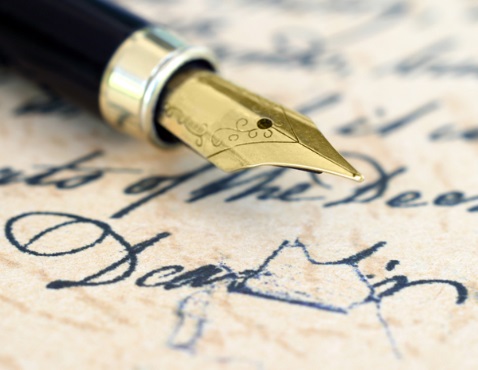 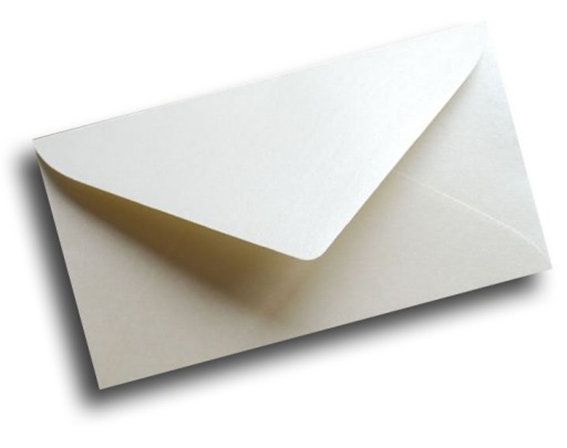   4. Zabawa znam swój adres. Ja swój adres znam , gdzie Ty mieszkasz powiedz sam….                                                                                           przedstaw się i powiedz swój adres).5. Odczytaj informacje na kopercie. 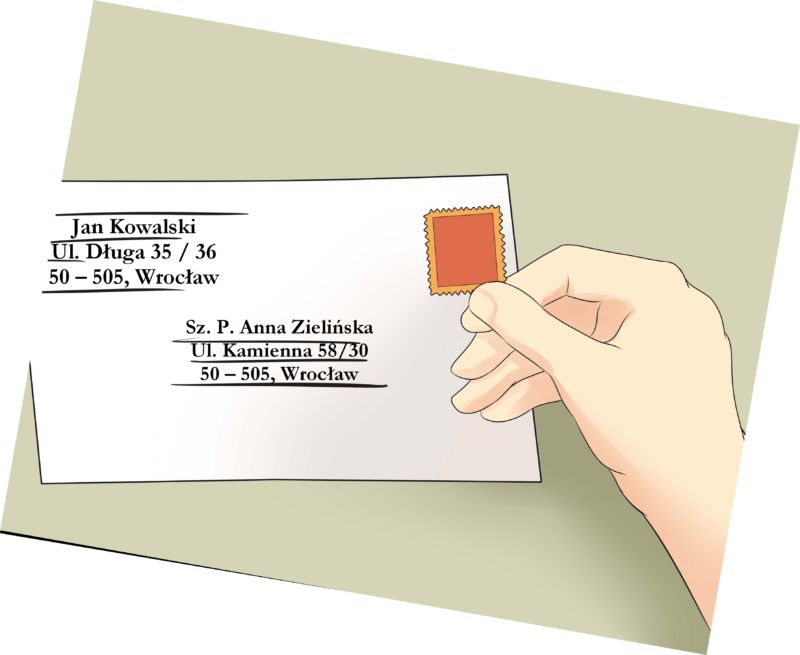 Kopertę należy zaadresować w określony sposób.W lewym, górnym rogu należy umieścić dane nadawcy takie jak:  imię i nazwisko nadawcy                                                                                                                      ulica, numer domu i mieszkania                                                                                                                   kod pocztowy i miejscowośćW prawym, dolnym rogu (ale nie na samym dole) należy umieścić dane odbiorcy, takie jak:imię i nazwisko                                                                                                                                             ulica, numer domu i mieszkania                                                                                                                               kod pocztowy i miejscowość6. Wskaż i odczytaj na kopercie dane adresata, nadawcy.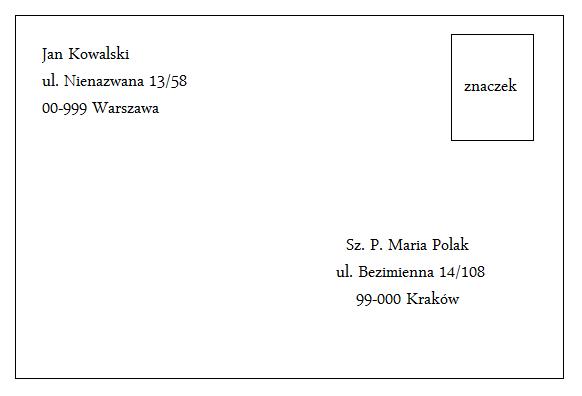 7. Powiedz:- Gdzie umieszcza się znaczek? (w górnym, prawym rogu koperty)                                                                                                                 - W którym miejscu należy napisać dane adresata?  (w prawym, dolnym rogu (ale nie na samym dole)                                                                                                                                                      - W którym miejscu należy zapisać adres nadawcy?  (w lewym górnym rogu koperty należy umieścić dane nadawcy)                                                                                                                         – W jakiej kolejności zapisujemy wszystkie dane z adresu?                                                                   – O czym należy pamiętać adresując kopertę? ( o czytelnym napisaniu danych adresata                                                  i nadawcy)                                                                                                                                                     – Dlaczego należy estetycznie napisać na kopercie dane adresata , nadawcy? Poniżej karta pracy. KARTA PRACY1. Posegreguj koperty od najmniejszej do największej. Wpisz w okienka odpowiednie cyfry. 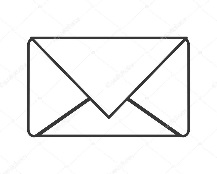 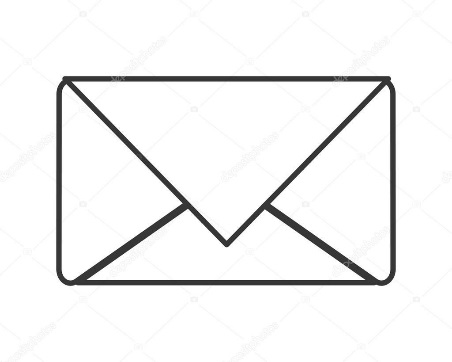 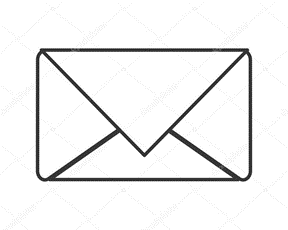 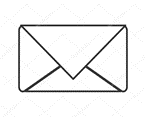           1                              2                                  3                               4       2. Zaadersuj kopertę. Napisz swój adres oraz adres swojego kolegi. W odpowiednim miejscu narysuj znaczek pocztowy według własnego pomysłu. 3. Wykonaj kopertę z papieru według zamieszczonej instrukcji. 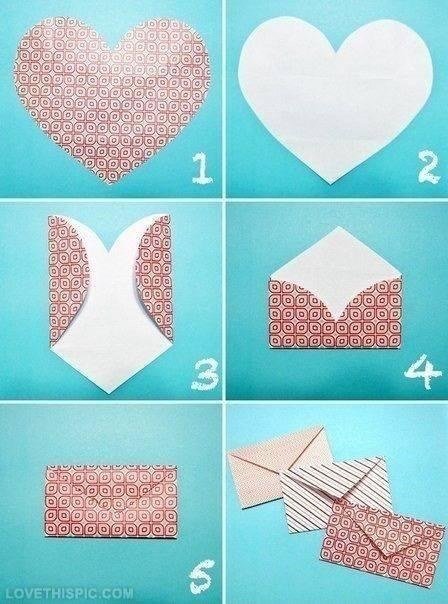 KWIECIEŃ 2020KWIECIEŃ 2020KWIECIEŃ 2020KWIECIEŃ 2020KWIECIEŃ 2020KWIECIEŃ 2020KWIECIEŃ 2020PONIEDZIAŁEKWTOREKŚRODACZWARTEKPIĄTEKSOBOTANIEDZIELA123456789101112131415161718192021222324252627282930NADAWCA – osoba, która wysyła listADRESAT (odbiorca) – osoba, która odbiera list-------------------------------------                                                                -------------------------------------                                                                                               -------------------------------------                                                                                                ------------------------------------------------------                                                                  ------------------------------------------------------                                                                  ------------------------------------------------------